Ficha de Reserva / Reservation Form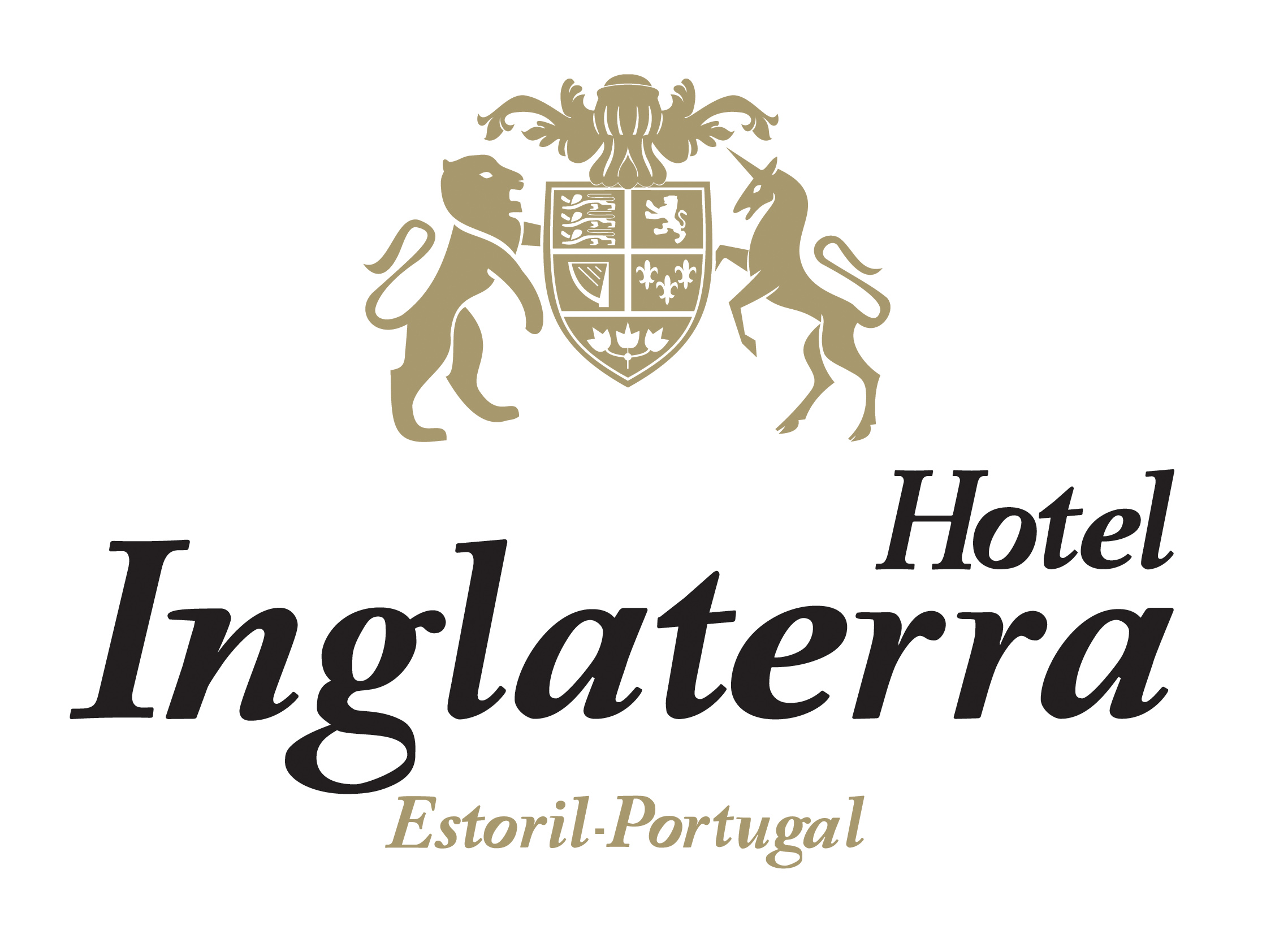 IADC WD 1613 /17 JUN 2016Quarto pretendido / requested room Duplo / Double (King Size Bed)        Twin (2 camas / 2 Beds)          DSU (double single use)Double single use 		170.00 €   (buffet breakfast included)	                 Double / Twin         	180.00 €   (buffet breakfast included)     Superior  single room          200.00€    (buffet breakfast included)Superior twin room     	 210.00€    (buffet breakfast included)	             Para garantir a sua reserva necessitamos que nos forneça um nº de cartão de crédito.To guarantee your reservation we kindly request for a credit card number.Por favor preencha o formulário e envie para geral@hotelinglaterra.com.pt até dia 13 de Março  2016Please fill the reservation form and send to geral@hotelinglaterra.com.pt  until the 13rd March 2016